summer academy 2018Kentucky Writing ProjectDeeper Learning:Genius Hour, Makerspaces, and PBLSasha Reinhardt and Misty Johnson, Bath County Middle School (2017 LRNG Innovators Challenge winners)Deanna Mascle, Morehead Writing ProjectRegistration:2018 KENTUCKY WRITING PROJECT Deeper Learning:Genius Hour, Makerspaces, and PBLJune 12-14, Owingsville, KYEarly-Bird Registration, $150 by June 1Regular Registration:  $225 after June 1 Name_____________________________________E-Mail________________________________Home Address_______________________________________ Phone_______________________________________________________________________________________________________(City)                                                                         (State)             	                           (Zip)   	County _________________________________________________________________________Grade Levels _____________ Subjects Taught __________________________________________School _______________________________________ Principal __________________________School Address___________________________________________ Phone___________________________________________________________________________________________________(City)                                                                          (State)             	                           (Zip)   Payment information:	_____  Check enclosed for _______ ($150 if paid by June 1; $225 after June 1.)_____  Purchase Order Number _____________________ for _______ ($150 if sent by June 1; $225 after June 1.)_____  Please bill us before June 30.     _____ Please bill us after July 1. Please send payments to Jean Wolph, LWP Director, CEHD 105, 1905 S. 1st Street, University of Louisville, Louisville, KY  40292  Payment & Registration Questions:  Linda Satterlee-McFadin, lksatt01@louisville.edu, 502-852-4544. Program Questions:  Deanna Mascle, d.mascle@moreheadstate.edu TOPICS INCLUDEAn Overview: Genius Hour, Makerspaces, and PBLHacking the model(s)Makerspace tipsAssessmentTroubleshootingFunding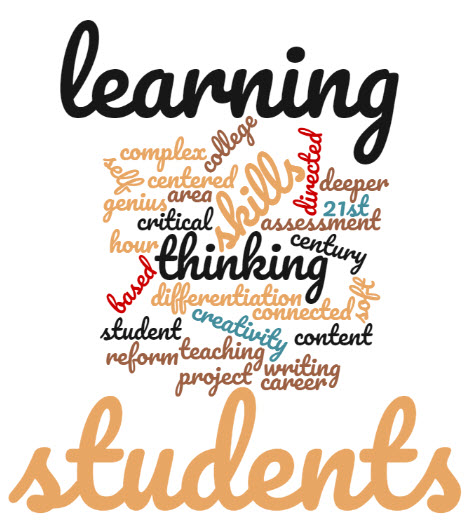 Support and sessions available for all content areas (language arts, social studies, science and technology, math) as well as administratorsSupport and sessions available for all content areas (language arts, social studies, science and technology, math) as well as administrators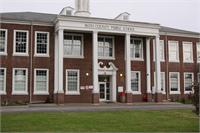 June 12, 13, 149:00-4:00	Bath County Middle School   335 W Main St, Owingsville, KY 4036018 hours of professional development credit!